«Математический марафон».Правила проведения игры: в данной игре участвуют все учащиеся. Учитель приглашает двух учеников, выбрав их при помощи именных карточек, и задаёт им вопрос. В следующий тур выходит тот, кто ответил быстрее и правильно.Учитель: Сегодня, ребята, вы познакомитесь с загадочным и интересным миром занимательной математики. Вы увидите, как разнообразен и увлекателен этот мир.Мы организуем соревнование . На занятии будут различные интересные вопросы и задания. Чтобы победить в соревновании, вы должны быть активными, стремиться быстрее других, подумав, ответить на вопрос или выполнить задание. За каждый правильный ответ  получаете один балл. По количеству баллов в конце игры мы с вами узнаем, кто победил.1. Общие вопросы на сообразительность1. Вероника спросила своего брата «Если сейчас я старше тебя на 4 года, то на сколько лет я буду старше тебя через 5 лет?»2. Сколько ушей у 6 мышей?3. Иру спросили: «Сколько учеников у вас в классе?» Ира ответила «Это число меньше 26, но больше 23 и является чётным». Сколько учеников в классе у Иры?4. Крышка стола имеет 4 угла. Один из них отпилили. Сколько углов стало у крышки?5.В колесе 10 спиц. Сколько промежутков между спицами?2. Конкурс «Задачи в стихах».Я вошёл в тенистый борИ увидел: мухомор,Два опёнка, два сморчка…У кого ответ готов:Сколько я нашёл грибов? (10)Дарит бабушка-лисицаТрём внучатам рукавицы:«Это вам на зиму, внуки,Рукавичек по две штуки.Берегите, не теряйте,Сколько всех, пересчитайте!» (6 )Мы за чаем не скучаем –По две чашки получаем.Восемь чашек, восемь пар –Выпиваем самовар.Чашек пьём всего по паре.Сколько чашек в самоваре? (16 )Сидят рыбаки, стерегут поплавки.Рыбак Корней поймал 5 окуней.Рыбак Евсей – 5 карасей,А рыбак Михаил 2 сомов уловил.Сколько рыб из реки натаскали рыбаки? (12 )У меня 4 книжки,3 машинки и 3 мишки,Кто ответит побыстрей,Сколько у меня вещей? (10 )Цапля по воде шагала,Лягушат себе искала.Двое спрятались в траве,Шестеро под кочкой.Сколько лягушат всего?Только быстро, точно. (8 )3 ромашки – желтоглазки,2 весёлых василькаПодарили маме дети.Сколько же цветов в букете? (5 )Дружно муравьи живутИ без дела не снуют.Два несут травинку,Два несут былинку,Три несут иголки,Сколько их под ёлкой? (7 )3.  Конкурс «Бой скороговорок».Выходят по три игрока. Они получают карточки со скороговорками. 1.Раз дрова, два дрова, три дрова.2.Как у горки на пригорке жили тридцать три Егорки.3. Под горой у сосновой опушкиЖили-были четыре старушки.Жили-были четыре старушки,Все четыре – большие болтушки.4. Конкурс «Угадай фигуру».Учитель показывает   геометрические фигуры, вырезанные из картона и читает стихотворение о какой-то геометрической фигуре. Игроки должны догадаться о какой фигуре идёт речь и показать эту фигуру. Конкурс оценивается по 5-бальной системе.      На меня ты посмотриИ меня ты назови.Что за линия я –Без начала и конца? (Прямая)Есть начало у меняНе видать лишь конца. (Луч)Я – фигура, есть центр у меня.И каждая точка мояОт центра одинаково удалена. (Окружность)Он давно знакомый мой:Каждый угол в нём прямой,Все четыре стороны –Одинаковой длины.Вам его представить рад,А зовут его…..(квадрат)Ты на меня, ты на меня –На всех на нас смотри.У нас всего, у нас всего,У нас всего - по три. (Треугольник)     Четыре вершины, четыре угла,У каждой есть своя сторона.Противоположные стороны могут бытьА могут быть и разной длины.     ( Четырёхугольник)                                               5.  «Пословицы в конверте»В конверте находится пять разрезанных пословиц, связанных с цифрой 7. Нужно их восстановить.                                                                                                                                           А) Один с сошкой (семеро с ложкой).                                                                                                 Б) Семеро (одного не ждут).                                                                                                                В) Семь раз отмерь (один раз отрежь).                                                                                                Г) Семь бед (один ответ).                                                                                                                     Д) Семь пятниц (на неделе).6. Конкурс: «От точки к точке».Возьмите фломастер, линейку возьмите.С точкою точку соедините.Сами по точкам маршрут пролагайте,Думайте, дети, рисуйте, считайте! Соедини точки так, как это показано на рисунке слева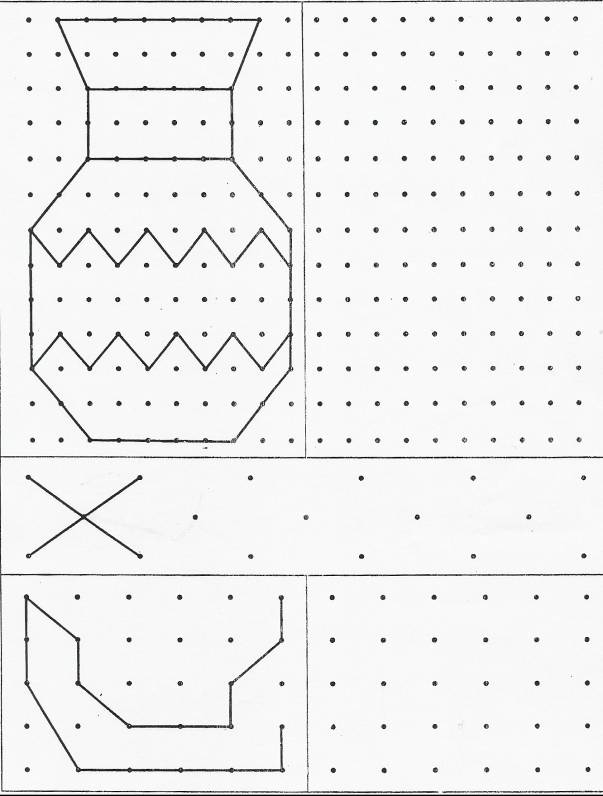 